GEOMETRIC PROBABILITYTO FIND THE PROBABILITY OF PICKING A POINT IN THE SHADED REGION: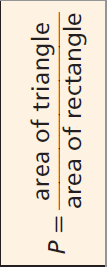 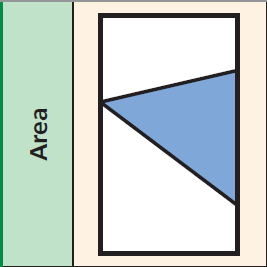 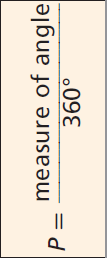 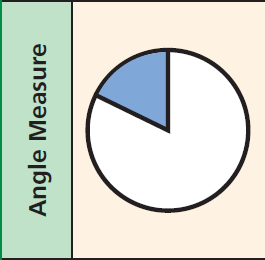 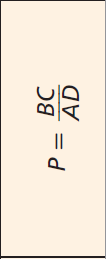 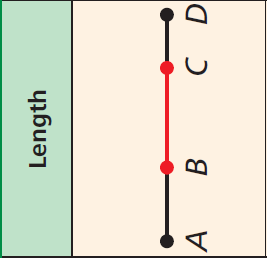 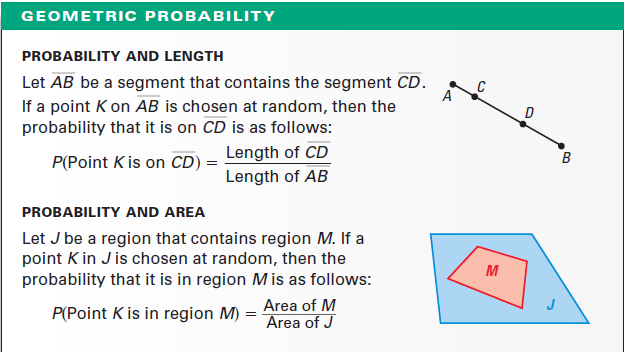 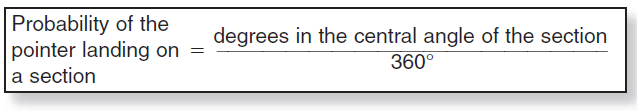 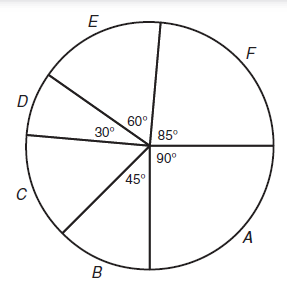 